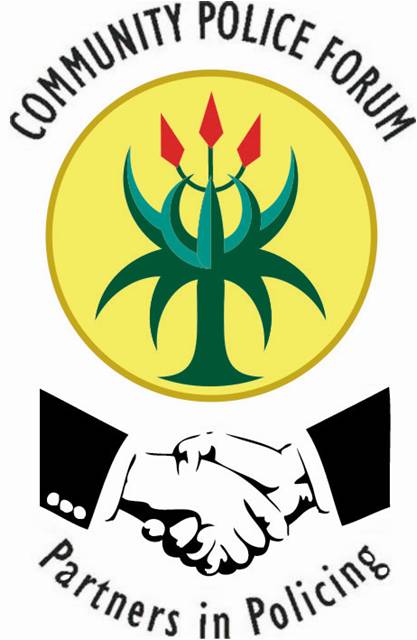 NCPF MONTHLY COMMUNITY MEETING VENUE: NORWOOD POLICE STATION BOARDROOM14 February 2018 @ 18H00AGENDAWELCOME and INTRODUCTIONS by NCPF Chairperson: Mr Wandile YaniUpdate on status of NCPF TRAUMA CENTER: Ms Mbali LangeniReports:SAPSJMPDSector ManagersCommunity feedback on reports: open floorVOTE OF THANKS by NCPF Secretary: Ms Lesego MookapeleDates of meetings in 2018 – Please diarise:Wednesday 14 MarchWednesday 11 April (AGM!)Wednesday 9 MayWednesday 13 JuneWednesday 11 JulyWednesday 8 AugustWednesday 12 SeptemberWednesday 10 OctoberWednesday 14 NovemberWednesday 12 December